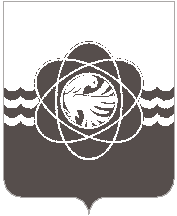 П О С Т А Н О В Л Е Н И Еот 23.06.2021   № 585О признании утратившим силу постановления Администрации муниципального образования «город Десногорск» Смоленской области от 07.05.2018 № 413 «Об утверждении порядка предоставления из местного бюджета субсидии в целях возмещения затрат в связи с оказанием услуг по осуществлению пассажирских перевозок автомобильным транспортом в городском автомобильном сообщении, не компенсированных доходами от перевозки пассажиров в связи с государственным регулированием тарифов по данному виду сообщения» и  внесении в него измененийРуководствуясь статьей 14 Федерального закона от 13.07.2015 № 220-ФЗ «Об организации регулярных перевозок пассажиров и багажа автомобильным транспортом и городским наземным электрическим транспортом в Российской Федерации и о внесении изменений в отдельные законодательные акты Российской Федерации», приказом  Министерства транспорта РФ от 29.12.2018  № 482 «Об утверждении типовых контрактов на выполнение работ, связанных с осуществлением регулярных перевозок пассажиров и багажа автомобильным транспортом и городским наземным электрическим транспортом по регулируемым тарифам, и информационных карт типовых контрактов на выполнение работ, связанных с осуществлением регулярных перевозок пассажиров и багажа автомобильным транспортом и городским наземным электрическим транспортом по регулируемым тарифам»Администрация муниципального образования «город Десногорск» Смоленской области постановляет:Признать утратившими силу постановления Администрации муниципального образования «город Десногорск» Смоленской области:- от 07.05.2018 № 413 «Об утверждении порядка предоставления из местного бюджета субсидии в целях возмещения затрат в связи с оказанием услуг по осуществлению пассажирских перевозок автомобильным транспортом в городском автомобильном сообщении, не компенсированных доходами от перевозки пассажиров в связи с государственным регулированием тарифов по данному виду сообщения»;- от 06.05.2019 № 479 «О внесении изменений в постановление Администрации муниципального образования «город Десногорск» Смоленской области от 07.05.2018 № 413 «Об утверждении Порядка предоставления из местного бюджета субсидии на возмещение затрат в связи с оказанием услуг по осуществлению пассажирских перевозок автомобильным транспортом в городском автомобильном сообщении, не компенсированных доходами от перевозки пассажиров в связи с государственным регулированием тарифов по данному виду сообщения».2. Отделу информационных технологий и связи с общественностью            (Е.М. Хасько) разместить настоящее постановление на официальном сайте Администрации муниципального образования «город Десногорск» Смоленской области в сети «Интернет».3. Контроль исполнения настоящего постановления возложить на председателя Комитета по городскому хозяйству и промышленному комплексу Администрации муниципального образования «город Десногорск» Смоленской области А.В. Соловьёва.И.о. Главы муниципального образования «город Десногорск» Смоленской области                                             А.А. Новиков